Instructivo de uso de PADLETPadlet es un software que las personas usan para crear y compartir contenido con otros.Puedes visitar este ejemplo,  https://padlet.com/siglo21experimenta/Bookmarks Para usar un Padlet ya creado, no necesitas ser el dueño como lo puedes ver en el ejemplo.Para crearte una cuenta personal gratuita, visita este link: https://es.padlet.com  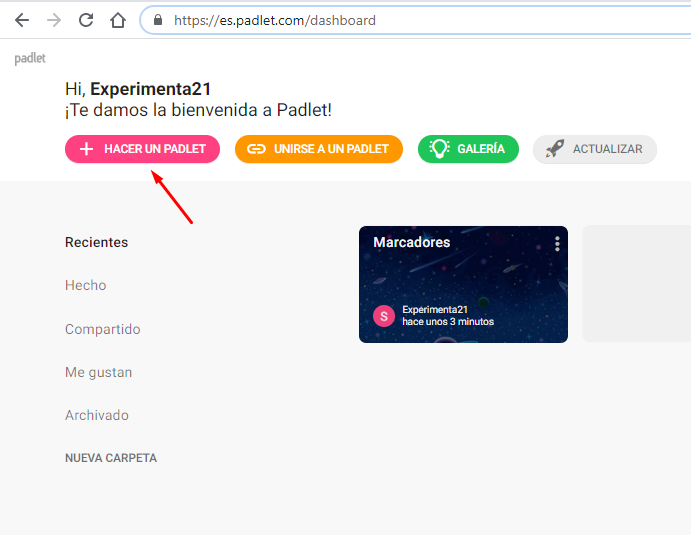 Así se ve la Plataforma cuando creamos un PadletEs muy fácil clonar ejemplos desde las galerías de Padlets…Y así se ve un Padlet ya creado…  Para publicar lo único que tienes que hacer es doble click sobre un espacio libre…  o puedes ver el contenido de cada publicación de los demás haciendo click sobre ellas. 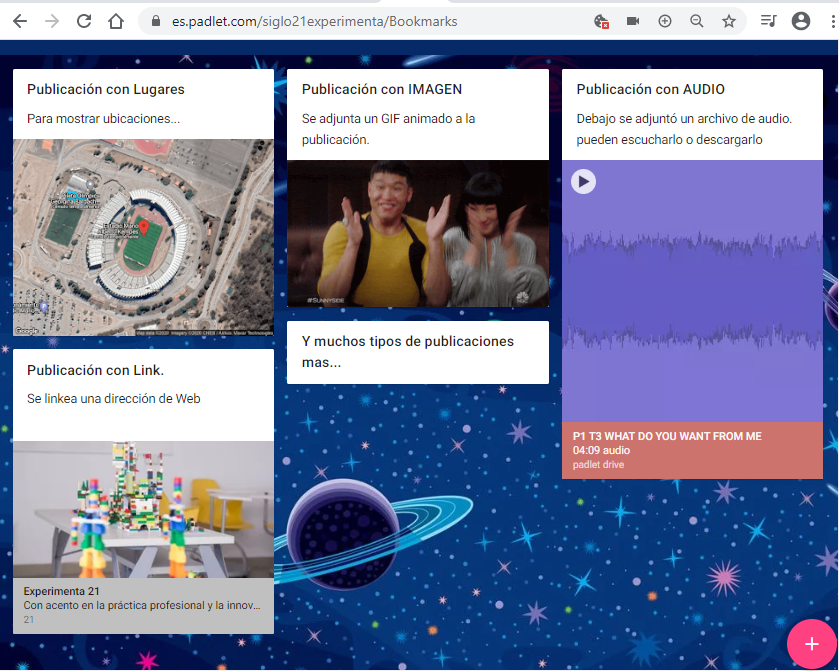 Puedes ver más videotutoriales en este link: https://www.youtube.com/padlet